ISTANZA NUOVA AUTORIZZAZIONE						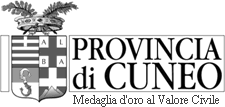 PER TRASFORMAZIONE SOCIETARIASTUDIO CONSULENZAALLA PROVINCIA DI CUNEOUFFICIO TRASPORTI E SERVIZI ALLA PERSONASETTORE SUPPORTO AL TERRITORIOCorso Nizza 21CUNEOATTENZIONE:Questo modulo contiene delle Dichiarazioni Sostitutive rese ai sensi degli artt. 46 e 47 del D.P.R. 28.12.2000 n. 445 - Testo Unico sulla documentazione amministrativa-. Il sottoscrittore è consapevole delle Sanzioni Penali e Amministrative previste dall'art. 76 del Testo Unico in caso di Dichiarazioni false, falsità negli atti, uso o esibizione di atti falsi o contenenti dati non rispondenti a verità. Il sottoscrittore dichiara di rendere i dati sotto la propria responsabilità ed è consapevole che l'Amministrazione Provinciale procederà ai controlli previsti dall'art. 71 del Testo Unico. I controlli saranno svolti su tutte le dichiarazioni presentate.QUADRO A: DATI ANAGRAFICI DEL TITOLARE / LEGALE RAPPRESENTANTEIl/la sottoscritto/a ________________________________________________________________________nato a ______________________________ (___) il_______________ c.f. __________________________residente a ______________________________ (___) via ________________________________ n. ____c.a.p. _________ recapito telefonico a cui desidera essere contattato _______________________________titolare/legale rappresentante della impresa/società:ragione sociale ___________________________________________________________________________sede legale _________________________ (____) Via ___________________________________ n. ______c.a.p. __________ p.Iva _________________________ tel. __________________ fax ________________e-mail (casella PEC): _____________________________________________________________________________(campo obbligatorio)e-mail (ordinaria): ________________________________________________________________________________e degli STUDI DI CONSULENZA denominati:__________________________________________________________________________________________________________________________________________________________________________________________________________________________________________________________________COMUNICAQUADRO B: CHE E’ INTERVENUTA LA SEGUENTE TRASFORMAZIONE DELL’ASSETTO SOCIETARIO CHE HA COMPORTATO IL CAMBIO DI SOGGETTO GIURIDICO(es. trasformazione da impresa individuale a società e vice versa, cambiamento forma societaria: spa, srl , sas, snc)Specificare il tipo di trasformazione intervenuta:_______________________________________________________________________________________________________________________________________________________________________________________________________________________________________________________________________________________________________________________________________________________________________________________________________________________________Allega: 1. attestazione capacità finanziaria aggiornata con la nuova denominazione (Mod_04)2. documentazione attestante l’aggiornamento dei titoli di godimento dei locali(atti di proprietà, locazione, comodato)(casistica opzionale - barrare il caso che ricorre)[ ] CHE E’ INTERVENUTA LA SEGUENTE TRASFORMAZIONE DELL’ASSETTO SOCIETARIO(es. ingresso / recesso socio amministratore o socio accomandatario, sostituzione del presidente del consiglio diamministrazione o amministratore delegato, modifica membri del consiglio di amministrazione)Specificare:____________________________________________________________________________________________________________________________________________________________________________________________________________________________________________________________________________________________________________________________________________Allega: 1. modulo dichiarazione sostitutiva dei requisiti personali e morali (Mod_ag03)2. copia documento di identità personale e codice fiscale[ ] CHE E’ CAMBIATO<> il socio / amministratore / legale rappresentante nella cui persona è stata rilasciata l’autorizzazione ad esercitare l’attività di consulenzaNuovo: sig./sig.ra: ___________________________________________________________________Allega: 1. modulo dichiarazione sostitutiva dei requisiti personali e morali (Mod_ag03)2. copia documento di identità personale e codice fiscale3. copia attestato di idoneità professionale<> il preposto (per le seconde sedi) dello studio di consulenza denominato:Studio di consulenza “ ___________________________________________________________”con sede in _____________________________________________________________ (______)via ________________________________________ n. ____________________ CAP _________Nuovo: sig./sig.ra: ________________________________________________________________in qualità di: [ ] socio _____________________ [ ] amministratore[ ] dipendente institore con procura registrata[ ] lavoratore autonomo institore con procura registrata[ ] collaboratore familiare institore con procura registrata[ ] altro institore con procura registrataAllega: 1. modulo dichiarazione sostitutiva dei requisiti personali e morali (Mod_03)2. copia documento di identità personale e codice fiscale3. copia attestato di idoneità professionale4. copia procura registrata5. copia documentazione attestante il rapporto di lavoro/collaborazioneCHIEDEQUADRO C: ISTANZA AI SENSI DELLA LEGGE N. 264/1991il rilascio di una nuova autorizzazione, in sostituzione della precedente, per lo svolgimento dell'attivitàdi consulenza per la circolazione dei mezzi di trasporto* Per la sede di ____________________________(____) via _____________________________ n. ____denominata ____________________________________________________________________________nella persona del/della sig./sig.ra ___________________________________________________________* Per la sede di ____________________________(____) via _____________________________ n. ____denominata ____________________________________________________________________________nella persona del/della sig./sig.ra ___________________________________________________________* Per la sede di ____________________________(____) via _____________________________ n. ____denominata ____________________________________________________________________________nella persona del/della sig./sig.ra ___________________________________________________________DICHIARAQUADRO D: ESTREMI ATTOche la suddetta trasformazione/variazione è intervenuta con:atto ____________________________________________________ del ___________________________registrato/trascritto presso ________________________________________________________________in data _____________________________ al n. ________________________Allega copia attoQUADRO E: FORMA AMMINISTRATIVA ADOTTATA[ ] che la società attualmente risulta composta dalle seguenti persone:cognome e nome ____________________________________ carica______________________________cognome e nome ____________________________________ carica______________________________cognome e nome ____________________________________ carica______________________________cognome e nome ____________________________________ carica______________________________Allega per ciascuno dei suddetti soci: la dichiarazione sostitutiva dei requisiti personali e morali (Mod_ag03)copia di un documento di identità personale in corso di validitàQUADRO F: RESTITUZIONE TITOLO AUTORIZZATIVOrestituisce il titolo autorizzativo oppure fornisce denuncia di smarrimento/furto del titolo autorizzativo presso le forze dell’ordine.QUADRO G: CONTRIBUTO RIMBORSO SPESE[ ]di aver provveduto a versare alla Provincia di Cuneo il contributo per spese istruttorie di Euro 50,00*Allega copia del versamento [ ] di aver provveduto inoltre al PAGAMENTO DI BOLLO VIRTUALE di € 32,00*Allega ricevutai versamenti anzidetti vanno effettuati esclusivamente mediante il sistema di pagamento elettronico PagoPA come da indicazioni disponibili al seguente link:  https://www.provincia.cuneo.it/ente/pagopaData ______________________ Firma __________________________________________La sottoscrizione dell'istanza e delle dichiarazioni sostitutive allegate, rese ai sensi degli artt. 46 e 47 del D.P.R. 28/12/2000 n. 445non è soggetta ad autenticazione quando la firma viene apposta in presenza del dipendente addetto, previa esibizione del documentod'identità del sottoscrittore. In alternativa, l'istanza può anche essere spedita per mezzo del sistema postale e deve essereaccompagnata dalla fotocopia (fronte-retro) leggibile di un documento d'identità non scaduto.SPAZIO DISPONIBILE PER EVENTUALE DELEGA A PRIVATIIl/la sottoscritto/a ________________________________________________________ delega a presentarela domanda in sua vece il/la sig./sig.ra_______________________________________________________.Informa il delegato che è tenuto a produrre all'ufficio ricevente una fotocopia del proprio documento diidentità per i controlli previsti dalla legge.Estremi documento: ______________________________ rilasciato da _____________________________in data _______________________ .Data______________________ Firma_______________________________L’Ufficio Trasporti della Provincia di Cuneo consente l’accesso occasionale ai propri sportelli di persone munite di delega. Lastessa persona non potrà accedere agli sportelli con più di cinque deleghe nel corso dell’anno, altrimenti si configurerà l’ipotesi diesercizio abituale e abusivo dell’attività di consulenza automobilistica punita ai sensi dell’art. 348 del Codice Penale.RIEPILOGO DOCUMENTAZIONE DA ALLEGARE[ ] Copia atto costitutivo società o modifica patti sociali[ ] Documentazione aggiornata relativa ai locali[ ] Autorizzazione in originale oppure denuncia di furto/smarrimento alle forze dell’ordine[ ] Attestazione capacità finanziaria aggiornata con la nuova denominazione, secondo il fac-simile Mod_ag04[ ] Tariffario in duplice copia[ ]Attestazione versamento contributo per SPESE ISTRUTTORIE di Euro 50,00* [ ] Ricevuta di PAGAMENTO DI BOLLO VIRTUALE di € 32,00* *Entrambi i versamenti anzidetti vanno effettuati mediantebonifico bancario, con accredito su c/c: CONTO NUMERO 100560565 IBAN N. IT 91 T 02008 10290 000100560565 presso UNICREDIT BANCA, Agenzia di Cuneo Galimberti, Piazza Galimberti Cuneo,per il legale rappresentante e per i soci[ ] Dichiarazione sostitutiva requisiti personali socio/preposto – Mod_ag03[ ] Copia documento d’identità e codice fiscale[ ] Copia attestato idoneità professionale (solo se intestatario dell’autorizzazione)per il preposto[ ] Dichiarazione sostitutiva requisiti personali socio/preposto – Mod_ag03[ ] Copia documento d’identità e codice fiscale[ ] Copia procura notarile registrata (per il preposto institore)[ ] Copia della comunicazione obbligatoria dell’assunzione (per il preposto institore “dipendente”)[ ] Copia attestato idoneità professionaleI dati conferiti saranno trattati nel rispetto dei principi di cui al regolamento UE n. 2016/679 e alla normativa nazionale vigente in materia.